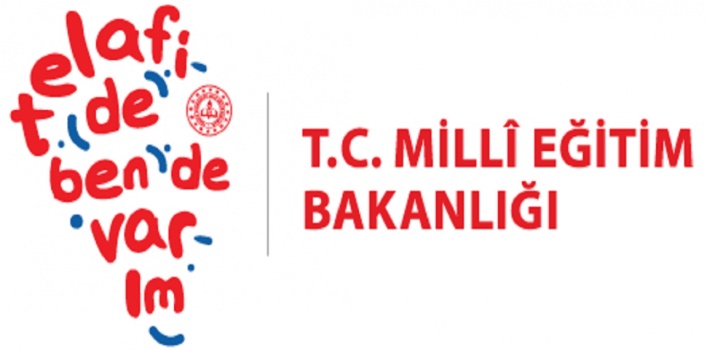 VELİ İZİN BELGESİ…………………………………………………….. MÜDÜRLÜĞÜNE………………………….. İli ……………………… İlçesi …………………………….. Okulu  ………………………….. Sınıfı ………..no’lu öğrencisi ……………………… …………………..…..’nın velisiyim. …. /….. /2021 - …../ ……/ 2021 tarihleri arasında gerçekleştirilecek “Telafide Ben de Varım” Programı kapsamındaki okul içi ve okul dışı sosyal, kültürel, akademik ve sportif alanlarda yapılacak olan tüm faaliyetlere ………………………’ın katılmasına izin veriyorum. Velisi bulunduğum öğrencimin yapılacak programa katılımına engel teşkil edecek her türlü yasal durum (velayet, koruma tedbiri vb.) ve sağlık durumu ile ilgili bilgilendirmeyi okul idaresine yaptığımı taahhüt ediyorum. Gereğini arz ederim.    … /... / 2021         İmza   Veli Adı SoyadıVeli Adı SoyadıAdresİletişim 1İletişim 2 (Ulaşılamadığı takdirde)Katılmak İstediği faaliyetler1.2.3.4.